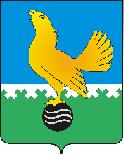 Ханты-Мансийский автономный округ-Юграмуниципальное образованиегородской округ город Пыть-ЯхАДМИНИСТРАЦИЯ ГОРОДАмуниципальная комиссия по делам несовершеннолетних и защите их правПОСТАНОВЛЕНИЕ21.10.2020	№ 233Зал заседаний муниципальной комиссии по делам несовершеннолетних и защите их прав при администрации города Пыть-Яха по адресу: г. Пыть-Ях, 1 мкр. «Центральный», д. 5, кв. 80, в 14-30 часов (сведения об участниках заседания указаны в протоколе заседания муниципальной комиссии).О мерах по превенции суицидального поведения несовершеннолетнихЗаслушав и обсудив доклад врача психиатра БУ «Пыть-Яхская окружная клиническая больница» Митяевой Е.А. и представителей субъектов системы профилактики безнадзорности и правонарушений несовершеннолетних в рамках планового вопроса «О принимаемых мерах по превенции суицидального поведения несовершеннолетних»,МУНИЦИПАЛЬНАЯ КОМИССИЯ УСТАНОВИЛА:За текущий период 2020 года на территории города Пыть-Яха было зарегистрировано 2 случая совершения несовершеннолетними суицидальных попыток, причем оба были совершены в октябре месяце. За 2019 год была зарегистрирована одна суицидальная попытка. С 2017 года оконченных суицидов подростков не было.В случаях текущего года субъектами системы профилактики безнадзорности и правонарушений несовершеннолетних в оперативном порядке были приняты экстренные меры. Подросткам с резанными ранами рук была оказана медицинская помощь, а также социально-психологическая помощь семьям, следственным органом проводятся проверки. В обоих случаях истинных суицидальных намерений выявлено не было (в первом случае установлена демонстративная попытка суицида, во втором – проводится углубленная диагностика (факт попытки суицида отрицается). Установлено, что в обоих семьях присутствуют деструктивные детско-родительские отношения. Каждый случай, в частности, был рассмотрен муниципальной комиссией 21.10.2020.Субъектами системы профилактики безнадзорности и правонарушений несовершеннолетних обеспечивается реализация мероприятий по суицидальной превенции, в том числе в рамках реализации комплексного межведомственного плана мероприятий субъектов системы профилактики безнадзорности и правонарушений несовершеннолетних на 2020 год (информация об исполнении плана за 9 месяцев 2020 года рассмотрена муниципальной комиссией в постановлении № 231 от 21.10.2020).Учитывая вышеизложенное, руководствуясь п. 13 ст. 15 Закона Ханты-Мансийского автономного округа-Югры от 12.10.2005 № 74-оз «О комиссиях по делам несовершеннолетних и защите их прав в Ханты-Мансийском автономном округе-Югре и наделении органов местного самоуправления отдельными государственными полномочиями по созданию и осуществлению деятельности комиссий по делам несовершеннолетних и защите их прав»,МУНИЦИПАЛЬНАЯ КОМИССИЯ ПОСТАНОВИЛА:Доклад врача психиатра БУ «Пыть-Яхская окружная клиническая больница» Митяевой Е.А. о ситуации по подростковой суицидальной активности в городе Пыть-Яхе принять к сведению.Директору департамента образования и молодежной политики администрации города Пыть-Яха (П.А. Ноговицына):Обеспечить проведение с родителями информационной работы по самостоятельному выявлению признаков риска суицидального поведения несовершеннолетних и соответствующему реагированию;Обеспечить распространение среди обучающихся и их законных представителей видеороликов о Детском телефоне доверия Фонда поддержки детей, находящихся в трудной жизненной ситуации (просмотр при проведении мероприятий, распространение посредством родительских чатов и др.).Руководителям субъектов системы профилактики безнадзорности и правонарушений несовершеннолетних:Представить в муниципальную комиссию предложения по включению мероприятий по суицидальной превенции в комплексный межведомственный план мероприятий субъектов системы профилактики безнадзорности и правонарушений несовершеннолетних в срок до 10.11.2020.Заместителю начальника отдела по обеспечению деятельности муниципальной комиссии по делам несовершеннолетних и защите их прав администрации города Пыть-Яха (С.В. Чернышова):Обеспечить размещение постановления муниципальной комиссии на официальном сайте администрации города Пыть-Яха в срок до 01.11.2020.Председательствующий на заседании:председатель муниципальной комиссии	А.П. Золотыхг.Пыть-Ях, 1 мкр., дом № 5, кв. № 80 Ханты-Мансийский автономный округ-Югра Тюменская область 628380http://adm.gov86.org, e-mail: kdn@gov86.org тел. факс (3463) 46-62-92, 46-05-89,тел. 46-05-92, 42-11-90, 46-66-47